Нормы физического и психического развития детей от 0 до 3 летЗадержка роста - плохой или ненормально медленный рост или вес у ребенка младше 5 лет. Это может быть временным явлением.Ребенок должен иметь плановые осмотры врача в следующие периоды своей жизни:- 2 месяца;- 4 месяца;- 6 месяцев;- 9 месяцев;- 12 месяцев;- 18 месяцев;- 2 года;- 3 года;- 4 года;- 5 лет.Нормы развития ребенка в 2 месяца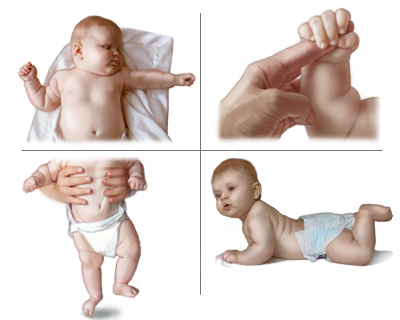 Физические и психические навыки, которыми новорожденный должен овладеть к 2-м месяцам:закрытие мягкого места на задней части головы (задний родничок);исчезают несколько рефлексов новорожденного - таких, как степпинг-рефлекс (когда ребенок танцует или шагает в вертикальном положении на твердой оверхности) и рефлекс схватывания пальца;голова на шее меньше шатается;лежа на животе, ребенок способен поднять голову почти на 45 градусов;лежа на животе, ребенок меньше сгибает руки и ноги.Сенсорные и когнитивные нормы развития:ребенок начинает смотреть на близкие предметы;ребенок кусает предметы;
различные крики ребенка означают разные вещи;
голова ребенка поворачивается из стороны в сторону со звуком на уровне уха;
ребенок улыбается;
ребенок реагирует на знакомые голоса.Рекомендации относительно игр с 2-х месячным ребенком:советуем выносить ребенка из дома, чтобы звуки были за его пределами;возьмите ребенка для поездок в автомобиле или прогулок по окрестностям;
помещение, где чаще бывает ребенок, должно быть ярким, с картинами и зеркалами;
игрушки и объекты должны быть ярких цветов;
читайте своему ребенку;
поговорите с ребенком о предметах и людях в своем окружении.Нормы развития ребенка в 4 месяцаТипичный 4-месячный младенец развивает определенные физические и умственные способности. Все дети развиваются немного по-разному. Если вы обеспокоены развитием вашего ребенка, поговорите об этом с его лечащим врачом.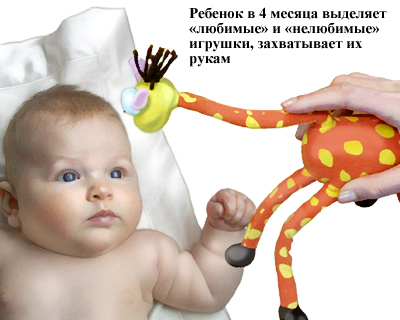 Типичный 4-месячный ребенок должен:медленно увеличивать вес до около 20 г в день;дважды быть взвешенным при рождении;голова в сидячем положении почти не должна спадать вниз;быть в состоянии сидеть прямо, если его подпирают;быть в состоянии вертеться в направлении спереди назад;удерживать и отпускать объекты;играть с погремушкой. Когда погремушка в руках, ее невозможно забрать в случае, если она упадет;быть в состоянии поднимать погремушку обеими руками;быть в состоянии класть объекты в рот;засыпать с 9 до 10 часов ночью в два приема (в общей сложности - 14-16 часов в день).Сенсорные и познавательные навыки:хорошо видит близко;увеличивает зрительный контакт с родителями и другими людьми;начинает зрительно-моторную координацию;умеет смеяться вслух;предвидит кормление, когда видит бутылку с молочной смесью (если он на искусственном вскармливании);начинает проявлять память;при повышенном внимании волнуется;распознает голоса родителей и распознает их на ощупь, сенсорно.Рекомендации: родители могут поощрить развитие ребенка через игры:положите ребенка перед зеркалом;обеспечьте его яркими игрушками, которые он может держать;заставьте ребенка повторять разные звуки;помогите ребенку продолжить ваши фразы;используйте детские качели в парке, если головка ребенка уже хорошо держится;ребенок может играть на животе.Нормы развития ребенка в 6 месяцев
Физические и моторные навыки. Ребенок может:проводить почти все процедуры его взвешивания в положении стоя;
передавать предметы из его одной руки в другую;
в состоянии поднять грудь и голову, лежа на животе и держась на руках;
уже в состоянии поднять упавший объект;
ребенок в состоянии перевернуться со спины на живот;
в состоянии сидеть на высоком стуле с прямой спиной;
в состоянии сидеть на полу с поддержкой нижней части спины;
у ребенка начинают прорезаться зубки;
у ребенка - повышенное слюноотделение;
ребенок должен быть в состоянии спать 6-8 часов в ночное время суток;
если вес ребенка удвоился с момента его рождения, также вес часто удваивается в 4 месяца, и это был бы повод для беспокойства, если этого не произошло в 6 месяцев.Сенсорные и когнитивные навыки. Ребенок:начинает бояться незнакомцев;начинает подражать действиям других людей; начинает понимать, что если объект упал, он все еще там лежит, и просто должен быть поднят;ему удается найти звучание не непосредственно на уровне уха, а вдали;любит слышать собственный голос;издает звуки от зеркала и игрушек;издает звуки, напоминающие односложные слова;предпочитает более сложные звуки;признает родителей;начинает подражать звукам;диапазон видения ребенка находится между 20/60 и 20/40.Рекомендации:читать, петь и говорить с ребенком;произносить такие слова, как «мама», чтобы помочь ребенку научиться языку;играть с ребенком в прятки;обеспечить, чтобы зеркало не разбивалось;обеспечить большие, яркие игрушки, издающие шум или имеющие движущиеся части (избегать игрушек с мелкими деталями);рвать при ребенке бумагу;говорить четко;начать именовать части тела и окружающей среды;использовать телодвижения и действия по учению языка;нечасто использовать слово «нет».Нормы развития ребенка в 9 месяцев
Физические характеристики и двигательные навыки. 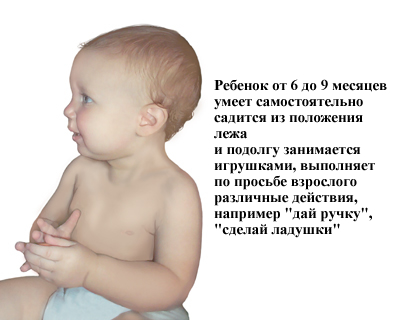 9-месячный ребенок, как правило, проходит следующие этапы:набирает вес более медленными темпами - около 15 граммов в день, более 400 гр. в месяц;
увеличивает рост в длину – на 1,5 см в месяц;
кишечник и мочевой пузырь ребенка работают более регулярно;ребенок кладет руки вперед, а головой указывает на землю (рефлекс «парашют»), чтобы защитить себя от падения;может изучать окружающий мир;сидит в течение длительного периода;любит сам больше стоять;сидя, тянется к объектам;ударяет объекты;может схватывать предметы кончиками большого и указательного пальцев;схватывает пальцы других людей;бросает или трясет объекты.Сенсорные и познавательные навыки.  В 9 месяцев ребенок обычно:лепечет;может отрываться и цепляться за родителей;у него разрабатывается восприятие глубины;понимает, что объекты продолжают существовать, даже когда он их не видит (постоянство объекта);реагирует на простые команды;реагирует на названия;понимает значение слова «нет»;подражает звукам речи;может бояться оставаться в одиночестве;воспроизводит интерактивные игры;волнуется при прощании с кем-либо, особенно когда его мама или папа уходят.Игры. Чтобы помочь развитию 9-месячного ребенка, нужно:обеспечить его книжками с картинками;предоставить ему различные раздражители;повезти его в торговый центр (чтобы видел больше людей);повезти его в зоопарк (чтобы видел животных);создавать в голове ребенка словарный запас путем чтения и именования людей и объектов окружающей среды;научить отличать горячее и холодное через игру;обеспечить большие игрушки, которые можно сдвигать, словно пешеходов;петь вместе с ребенком песни;не давать ребенку до 2-летнего возраста смотреть телевизор и т.д.Нормы развития ребенка в 12 месяцевФизические и двигательные навыки. 12-месячный ребенок должен:в 3 раза больше весить, чем при рождении;
вырасти на 50% по сравнению со своим ростом при рождении;
иметь окружность головы, равную груди;
иметь большинство зубов;
уметь ходить самостоятельно или при ведении с одной стороны;
сидеть без посторонней помощи;
переворачивать по страницам книги, листать много страниц за один раз;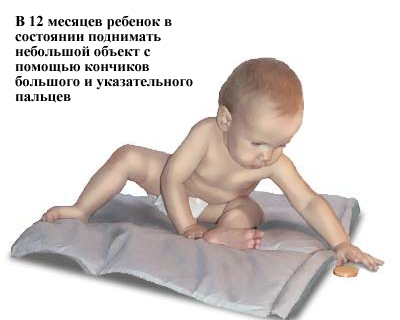 поднимать небольшой объект с помощью кончиков большого и указательного пальцев;
спать 8-10 часов в сутки.Сенсорное и когнитивное развитие. Типичный 12-месячный ребенок:начинает «разыгрывать спектакли» (например, делать вид, что пьет из чашки);
следует за быстро движущимся объектом;
реагирует на свое имя;может сказать «мама», «папа» и, по крайней мере,одно или два других слова;понимает простые команды;пытается имитировать звуки животных;связывает имена с объектами;понимает, что объекты продолжают существовать, даже когда он их не видит (постоянство объекта);участвует в одевании (поднимает руки);играет в простые игры (например, с мячом);указывает на объекты указательным пальцем;волнуется при свидании и прощании;может иметь привязанность к игрушке или объекту;имеет опыт разлуки и может цепляться за родителей;может иметь краткие путешествия вдали от родителей.Игры. Вы можете помочь 12 -месячному ребенку развивать навыки через игру:обеспечить ему книжки с картинками;обеспечить различные стимулы – например, собираться вместе с ним в торговый центр или зоопарк;играть с ребенком в мяч;создать для ребенка словарный запас путем чтения и именования людей и объектов окружающей среды;научить различать горячее и холодное через игру;обеспечить большие игрушки, которые можно сдвигать;петь с ребенком песни;давать ребенку играть с ребенком примерно того же возраста;не давать ребенку до 2-летнего возраста смотреть телевизор и т.д.Нормы развития ребенка в 18 месяцев
Физические и моторные навыки. Типичный 18-месячный ребенок:имеет закрытый передний родничок;растет более медленными темпами и имеет по сравнению меньше аппетита;имеет возможность контролировать мышцы сфинктера для мочеиспускания и дефекации, но может быть еще не готов пользоваться взрослым туалетом, а не горшком;часто падает;имеет возможность встать на невысокие стулья без помощи;может подниматься или спускаться по лестнице, держась за перила одной рукой;может построить башню с блоками;может использовать ложку и чашку, и с их помощью кормить себя;имитирует написание;может смотреть одновременно две или три страницы книги.Психологические и когнитивные навыки. Типичный 18-месячный ребенок:показывает привязанность к взрослым;может чувствовать разлуку;слушает рассказ или смотрит на фотографии;может сказать 10 или более слов, когда его спрашивают;морщатся от поцелуев родителей губами;определяет одну или более частей тела;понимает и в состоянии указать и выявить общие объекты;часто имитирует что-либо;может снять некоторые предметы одежды – такие, как перчатки, шляпы, носки;начинает ощущать чувство собственности, выявлять людей и предметы.Игры и рекомендации:поощрять и обеспечить необходимое пространство для физической активности ребенка;обеспечить безопасные копии взрослых инструментов и оборудования для игр ребенка;позволить ребенку помогать по дому и участвовать в ежедневных обязанностях в семье;поощрять игры, которые включают в себя задания и творчество;читать ребенку;поощрять игры с детьми – ровесниками вашего малыша;не давать ребенку до достижения 2 лет смотреть телевизор и т.д.;играть вместе в простые игры – такие, как головоломки и сортировка.Нормы развития ребенка в 2 годаФизические и моторные навыки. Ребенок в 2 года может:повернуть дверную ручку;просматривать книгу по одной странице за один раз;построить башню из 6-7 кубов;пинать мяч, не теряя равновесия;подобрать предметы, стоя, не теряя равновесия (часто это происходит уже в 15 месяцев, и был бы повод для беспокойства, если e ребенка не наблюдается этого в 2 года);работает с лучшей координацией, хотя стойка все еще может быть широкой;быть готовым к «туалетным тренировкам»;должен иметь первые 16 зубов (фактическое количество зубов может широко варьироваться);в 24 месяцев - около половины окончательного роста взрослых зубов.Сенсорные и когнитивные навыки. Ребенок:в состоянии надеть простую одежду без помощи (часто он делает это лучше, чем снимает одежду и чем кладет ее на место);может иметь потребности – такие, как: общение, жажда, голод, нужда сходить в туалет;
может построить фразы из 2-3 слов;может понять 2-хступенчатую команду («Дай мне мяч, а затем возьми свои ботинки»);
повышение концентрации внимания;видение полностью работает;словарный запас ребенка увеличивается примерно до 50-300 слов (словарь здоровых детей может варьироваться в широких пределах).Игры и рекомендации:позволить ребенку помогать по дому и участвовать в ежедневных семейных обязанностях;поощрять и обеспечить необходимое пространство для физической активности;поощрять игры, которые включает в себя задания и творчество;обеспечить безопасные копии взрослых инструментов и оборудования;читать ребенку;стараться не давать ему смотреть телевизор; управлять ограничение и содержания, и количества телевизора. Предел просмотра телевидения - менее 3 часов в день, предпочтительно один час или меньше. Для ребенка такого возраста вредны программы и передачи с содержанием о насилии, жестокости, преступлениях и других аморальных поступках людей. Лучше перенаправить ребенка к чтению или игровой деятельности;
контролировать тип игр.Нормы развития ребенка в 3 годаЭти этапы характерны для детей на третьем году жизни. Всегда имейте в виду некоторые отклонения. Если у вас есть вопросы о развитии вашего ребенка, обратитесь к его лечащему врачу.Физические и моторные навыки.постоянный рост;улучшение зрения (20/30);имеет все 20 молочных зубов;потребности в 11-13 часов сна в сутки;ребенок может иметь дневной контроль над функциями кишечника и мочевого пузыря (может иметь и ночной контроль);ребенок может немного балансировать себя и прыгать на одной ноге;ребенок может идти вверх по лестнице чередующимися ногами;ребенок может построить многоквартирный игрушечный дом из девяти и более кубов;ребенок может легко поместить мелкие предметы в небольшое отверстие;ребенок может скопировать круг;ребенок может крутить педали трехколесного велосипеда.Сенсорные, когнитивные и социальные навыки включают:словарный запас ребенка - многие сотни слов;ребенок составляет предложения из трех слов;ребенок считает три объекта;ребенок использует множественное число и местоимения (он / она);ребенок часто задает вопросы;ребенок может одеть себя, он нуждается в помощи только со шнурками, кнопками и другими крепежными деталями в труднодоступных местах;проявляет больше внимания;отыгрывает общение с другими людьми через игру в деятельность;имеет некоторое снижение чувства разлуки в течение коротких периодов времени;может иметь страхи от мнимых вещей;знает собственное имя, возраст и пол (мальчик / девочка);начинается учиться делиться;имеет некоторые навыки кооперативной игры (строительство блоков башни).В возрасте 3 лет почти все речи ребенка должны быть понятны. Истерика является общей в этом возрасте. Детей, у которых истерика, регулярно длящаяся более 15 минут или чаще трех раз в день, необходимо показать врачу.Игры для родителей по соответствующим играм для детей 3 лет: обеспечить безопасные условия игры и постоянный контроль;обеспечить необходимое пространство для физической активности ребенка;помочь ребенку участвовать в спортивных мероприятиях и узнать их правила;делать мониторинг времени и содержания телевизионных просмотров;посещать местные объекты, представляющие интерес;поощрять ребенка, чтобы он помогал родителям с небольшими домашними делами - накрыть на стол или собрать игрушки;поощрять играть с другими детьми, чтобы помочь развивать социальные навыки;поощрять творческие игры;читать вместе;поощрять ребенка узнавать, отвечая на вопросы;обеспечивать мероприятия, связанные с конкретными интересами ребенка;поощрять ребенка использовать слова для выражения своих чувств.